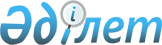 "Манап ауылдық округінің "2023-2025 жылдарға арналған бюджеті туралы" Жаңақорған аудандық мәслихатының 2022 жылғы 29 желтоқсандағы № 350 шешіміне өзгерістер енгізу туралыҚызылорда облысы Жаңақорған аудандық мәслихатының 2023 жылғы 1 маусымдағы № 41 шешімі
      Жаңақорған аудандық мәслихаты ШЕШТІ:
      1."2023-2025 жылдарға арналған Манап ауылдық округтің бюджеті туралы" Жаңақорған аудандық мәслихатының 2022 жылғы 29 желтоқсандағы № 350 шешіміне мынадай өзгерістер енгізілсін:
      1-тармақ жаңа редакцияда жазылсын:
      "1. "Манап ауылдық округінің "2023-2025 жылдарға арналған бюджеті тиісінше 1, 2 және 3-қосымшаларға сәйкес, оның ішінде 2023 жылға мынадай көлемде бекiтiлсiн:
      1) кірістер – 104 029,1 мың теңге, оның ішінде:
      салықтық түсімдер – 1 493 мың теңге;
      салықтық емес түсімдер – 42,0 мың теңге;
      негізгі капиталды сатудан түсетін түсімдер – 0;
      трансферттердің түсімі – 102 494,1 мың теңге;
      2) шығындар – 104 039,4 мың теңге;
      3) таза бюджеттік кредиттеу – 0:
      бюджеттік кредиттер – 0;
      бюджеттік кредиттерді өтеу – 0;
      4) қаржы активтерімен жасалатын операциялар бойынша сальдо – 0:
      қаржы активтерін сатып алу – 0;
      мемлекеттің қаржы активтерін сатудан түсетін түсімдер – 0;
      5) бюджет тапшылығы (профициті) – 0;
      6) бюджет тапшылығын қаржыландыру (профицитін пайдалану) – 0;
      Аталған шешімнің 1-қосымшасы осы шешімнің қосымшасына сәйкес жаңа редакцияда жазылсын.
      2. Осы шешім 2023 жылдың 1 қаңтарынан бастап қолданысқа енгізіледі. Манап ауылдық округінің 2023 жылға арналған бюджеті
					© 2012. Қазақстан Республикасы Әділет министрлігінің «Қазақстан Республикасының Заңнама және құқықтық ақпарат институты» ШЖҚ РМК
				
      Жаңақорған ауданы мәслихатының төрағасы 

Ғ.Сопбеков
Жаңақорған аудандық маслихатының
2023 жылғы 1 маусымдағы
№ 41 шешіміне қосымшаЖаңақорған аудандық маслихатының
2022 жылғы 29 желтоқсандағы
№ 350 шешіміне 1-қосымша
Санаты
Санаты
Санаты
Санаты
Сомасы, мыңтеңге
Сыныбы
Сыныбы
Сыныбы
Сомасы, мыңтеңге
Ішкі сыныбы
Ішкі сыныбы
Сомасы, мыңтеңге
Атауы
I. КІРІСТЕР
104 029,1
1
Салықтық түсімдер
1 493
01
Табыс салығы 
31
2
Жеке табыс салығы
31
04
Меншiкке салынатын салықтар
1 462
1
Мүлiкке салынатын салықтар
33
3
Жер салығы
115
4
Көлiк құралдарына салынатын салық
1 275
5
Бірыңғай жер салығы
39
2
Салықтық емес түсімдер
42
01
Мемлекеттік меншіктен түсетін салықтық емес түсімдер
42
5
Мемлекет меншігіндегі мүлікті жалға беруден түсетін кірістер
42
4
Трансферттердің түсімдері
102 494,1
02
Мемлекеттiк басқарудың жоғары тұрған органдарынан түсетiн трансферттер
102 494,1
3
Аудандардың (облыстықмаңызы бар қаланың) бюджетінен трансферттер
102 494,1
Функционалдық топ
Функционалдық топ
Функционалдық топ
Функционалдық топ
Сомасы, мың
теңге
Бюджеттік бағдарламалардың әкімшісі
Бюджеттік бағдарламалардың әкімшісі
Бюджеттік бағдарламалардың әкімшісі
Сомасы, мың
теңге
Бағдарлама
Бағдарлама
Сомасы, мың
теңге
Атауы
Сомасы, мың
теңге
II. ШЫҒЫНДАР
104 039,4
01
Жалпы сипаттағы мемлекеттiк қызметтер
33 824
124
Аудандық маңызы бар қала, ауыл, кент, ауылдық округ әкімінің аппараты
33 824
001
Аудандық маңызы бар қала, ауыл, кент, ауылдық округ әкімінің қызметін қамтамасыз етужөніндегіқызметтер
33 824
05
Денсаулық сақтау
49
124
Аудандық маңызы бар қала, ауыл, кент, ауылдық округ әкімінің аппараты 
49
002
Шұғыл жағдайларда науқасы ауыр адамдарды дәрігерлік көмек көрсететін жақын жердегі денсаулық сақтау ұйымына жеткізуді ұйымдастыру
49
06
Әлеуметтiк көмек және әлеуметтiк қамсыздандыру
4 693
124
Аудандық маңызы бар қала, ауыл, кент, ауылдық округ әкімінің аппараты
4 693
003
Мұқтаж азаматтарға үйде әлеуметтік көмек көрсету
4 693
07
Тұрғын үй-коммуналдық шаруашылық
16 390
124
Аудандық маңызы бар қала, ауыл, кент, ауылдық округ әкімінің аппараты
16 390
008
Елді мекендерде көшелерді жарықтандыру
955
009
Елді мекендердің санитариясын қамтамасыз ету
164
011
Елді мекендерді абаттандыру мен көгалдандыру
15 271
08
Мәдениет, спорт, туризм және ақпараттық кеңістiк
25 921
124
Аудандық маңызы бар қала, ауыл, кент, ауылдық округ әкімінің аппараты
25 650
006
Жергілікті деңгейде мәдени-демалыс жұмысын қолдау
25 650
124
Аудандық маңызы бар қала, ауыл, кент, ауылдық округ әкімінің аппараты
271
028
Жергілікті деңгейде денешынықтыру-сауықтыру және спорттық ісшараларды өткізу
271
12
Көлiк және коммуникация
23 152,1
 124
Аудандық маңызы бар қала, ауыл, кент, ауылдық округ әкімінің аппараты
23 152,1
045
Елді мекендер көшелеріндегі автомобиль жолдарын күрделі және орташажөндеу
23 152,1
15
Трансферттер
10,3
124
Аудандық маңызы бар қала, ауыл, кент, ауылдық округ әкімінің аппараты
10,3
048
Пайдаланылмаған (толық пайдаланылмаған) нысаналы трансферттерді қайтару
10,3
 3. Таза бюджеттік кредит беру
0
 4. Қаржы активтерімен жасалатын операциялар бойынша сальдо
0
 5. Бюджет тапшылығы (профициті)
-10,3
 6. Бюджет тапшылығын қаржыландыру (профицитті пайдалану)
10,3
8
Бюджет қаражатының пайдаланатын қалдықтары
10,3
01
Бюджет қаражатының бос қалдықтары 
10,3
1
Бюджет қаражатының қалдығы
98,0
2
Есепті кезең соңындағы бюджет қаражатының қалдықтары
87,7